Presseinformation»1919 - Es ist doch eine neue Zeit jetzt« von Michael HegerMeßkirch, Februar 2019Späte Vergeltung
Neuer zeitgeschichtlicher Krimi von Michael Heger um das Wirren der bayerischen RäterepublikenDie Ausrufung des Freistaats Bayern im November 1918 durch Kurt Eisner läutete eine Phase der politischen Machtkämpfe und blutigen Auseinandersetzungen ein. Erst nach dem Scheitern zweier Räterepubliken trat im September 1919 schließlich die Bamberger Verfassung in Kraft. Diese Zeit des Umbruchs greift der Autor Michael Heger in seinem neuen zeitgeschichtlichen Krimi »1919 - Es ist doch eine neue Zeit jetzt« auf. Darin rückt er die Flucht der bayerischen Regierung nach Bamberg in den Mittelpunkt der Ereignisse. Vier ehemalige Frontkämpfer, traumatisiert von den Erlebnissen des Ersten Weltkriegs, planen einen Vergeltungsschlag an einem der Gefolgsleute. Doch sie sind nicht die Einzigen, die es auf die Regierung abgesehen haben. Gekonnt bettet der Autor dabei die historischen Ereignisse in einen mitreißenden Plot ein, der von seinen authentischen Schauplätzen lebt.Zum BuchApril 1919. Die bayerische Regierung flieht vor der Revolution in München nach Bamberg – verfolgt von einer Gruppe rechter Verschwörer mit Attentatsplänen. Im Gefolge der Ministerien erkennt der Brauer Gustav Grüner den Hauptmann, der ihm und seinen Kameraden die Jahre an der Front zur Hölle gemacht hat. Ihr einstiger Schwur, ihren Peiniger zur Rechenschaft zu ziehen, führt die Freunde wieder nach Bamberg. Die Vollstreckung ihrer Rache, die Jagd auf die Attentäter und der drohende Anschlag gipfeln in einem furiosen Finale.Der AutorAufgewachsen ist Michael Heger, Jahrgang 1971, in London und München. Zum Studium der Politikwissenschaft zog es ihn nach Bamberg und Marburg, erste berufliche Stationen absolvierte er in Frankfurt am Main und in Neuendettelsau bei Ansbach. Seit etlichen Jahren lebt er nun mit seiner Familie im fränkischen Bamberg, wo er im Tourismusmarketing arbeitet. Erst jenseits der Vierzig hat er seine Leidenschaft fürs Schreiben entdeckt. Spät am Abend, wenn das Leben in der Familie allmählich zur Ruhe kommt und Beruf, Haus und Garten befriedet sind, beginnt für ihn die Zeit zum Schreiben. »1919 – Es ist doch eine neue Zeit jetzt« ist sein Debüt als Romanautor. Mehr unter www.michaelheger.de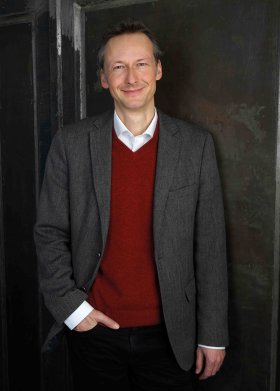 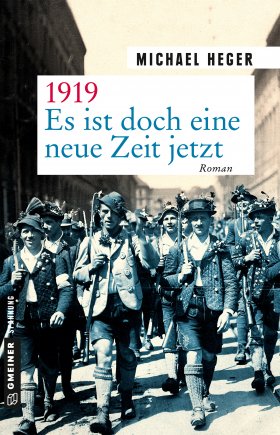 1919 - Es ist doch eine neue Zeit jetztMichael Heger476 SeitenEUR 15,00 [D] / EUR 15,50 [A] ISBN 978-3-8392-2384-0Erscheinungstermin: 13. Februar 2019 Copyright Portrait: © Marion Wagensonner, Studio 4Kontaktadresse: Gmeiner-Verlag GmbH Petra WendlerIm Ehnried 588605 MeßkirchTelefon: 07575/2095-153Fax: 07575/2095-29petra.wendler@gmeiner-verlag.dewww.gmeiner-verlag.deAnforderung von Rezensionsexemplaren:Michael Heger »1919 - Es ist doch eine neue Zeit jetzt«, ISBN 978-3-8392-2384-0Absender:RedaktionAnsprechpartnerStraßeLand-PLZ OrtTelefon / TelefaxE-Mail